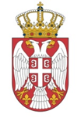 REPUBLIKA SRBIJANARODNA SKUPŠTINAOdbor za evropske integracije20 Broj: 06-2/465-1514. decembar 2015. godineB e o g r a dZAPISNIKČETRDESETŠESTE SEDNICE ODBORA ZA EVROPSKE INTEGRACIJE NARODNE SKUPŠTINE REPUBLIKE SRBIJEPONEDELjAK, 16. NOVEMBAR 2015. GODINE	Sednica je počela u 12.40 časova.	Sednicom je predsedavao predsednik Odbora Aleksandar Senić. Sednici su prisustvovali članovi Odbora Ninoslav Girić, Dušica Stojković, Aleksandra Tomić, Vesna Marković, Irena Aleksić, Katarina Šušnjar, Nataša Vučković, Gordana Čomić, Elvira Kovač, Ivan Bauer i Branko Ružić i zamenici članova Odbora Vera Paunović i Vladimir Orlić. Sednici nisu prisustvovali članovi Odbora Ljubiša Stojmirović, Dragan Šormaz, Biljana Pantić Pilja i Bojan Kostreš. 	Sednici Odbora su prisustvovali šef Delegacije Evropske unije u Srbiji Nj.E. ambasador Majkl Davenport, šef političkog sektora u Delegaciji Evropske unije u Srbiji, Luka Bjankoni, šef sektora za evropske integracije u Delegaciji Evropske unije u Srbiji, Frejk Janmat, Snežana Stojić, načelnik Odeljenje za sektorske politike Evropske unije Ministarstva spoljnih poslova i studenti koji su članovi Centra za edukaciju i društvenu emancipaciju mladih.Na predlog predsednika Odbora, usvojen je sledećiD n e v n i  r e dPredstavljanje Izveštaja Evropske komisije o napretku Srbije za 2015. godinu.Tačka 1.Predsednik Odbora je otvorio prvu tačku Dnevnog reda, predstavljanje Izveštaja Evropske komisije o napretku Srbije za 2015. godinu i dao reč šefu Delegacije Evropske unije u Srbiji. M. Davenport je istakao dve novine u Izveštaju Evropske komisije o napretku Srbije za 2015. godinu (u daljem tekstu Izveštaj) a to su detaljnije preporuke i uputstva za razliku od prethodnih Izveštaja i jasna poruka Evropske komisije (EK) da se zalaže za otvaranje prvih poglavlja tokom decembra ove godine. U Izveštaju se naglašava napredak Srbije u pripremi akcionih planova u vezi sa poglavljima 23 Pravosuđe i osnovna ljudska prava i 24 Pravda, sloboda i sigurnost, u dijalogu između Beograda i Prištine, u implementaciji ekonomskih i strukturnih reformi kao i unapređenje regionalne saradnje. Sa druge strane, postoji još prostora za poboljšanja, kako bi se obezbedili uslovi za slobodu izražavanja i slobodu medija, jačanju uloge civilnog društva kao i jačanju saradnje sa nezavisnim regulatornim telima, naveo je M. Davenport. Evropska unija (EU) Srbiju smatra partnerom za rešavanje izbegličke krize i očekuje saradnju u svim zajedničkim spoljnopolitičkim izazovima koji se mogu dogoditi. U daljoj diskusiji diskusije, N. Vučković je rekla da smatra vrlo važnim poziv EK da se otvore prva poglavlja u procesu pristupanja Srbije Evropskoj uniji. Od važnosti za Narodnu skupštinu je deo Izveštaja u kome piše da upotrebu procedure po hitnom postupku treba ograničiti. Na pitanje N. Vučković u vezi garancija slobode izražavanja, odnosno slobode medija, M. Davenport je rekao da u ovoj oblasti predstoji još dosta rada, a nada se da ćemo uskoro obezbediti sektor koji prati sprovođenje zakona koji se odnose na medije, kao i da se ojačaju relevantna regulatorina tela za elektronske medije. Na pitanja I. Bauera o trenutnoj fazi pripreme pregovaračkog pozicije za poglavlje 35 - Druga pitanja i šta znači „određeni nivo pripremljenosti“ koji se navodi u Izveštaju, šef Delegacije EU u Srbiji je rekao da su države članice EU te koje utvrđuju kakav je nivo pripremljenosti države kandidata kada je reč o pregovaračkim poglavljima, a kakva su očekivanja EU, objašnjeno je svakoj budućoj članici. U daljoj diskusiji G. Čomić je iznela mišljenje da u Izveštaju nije dovoljno pažnje usmereno na nejednakost i institucionalni dijalog u Srbiji. Postavila je pitanja šta se dešava ukoliko izostane institucionalni dijalog kad se otvore pregovaračka poglavlja 35 - Druga pitanja i 32 - Finansijska kontrola, koji su prvi koraci ka smanjivanju nejednakosti koja se javlja u pravosudnom sistemu i kako izgraditi institucionalni dijalog kada su izborna prava građana u pitanju? M. Davenport je naveo da je primećen izveštaj sa lokalnih izbora na kojima se zastrašivalo nasiljem i drugim oblicima uznemiravanja i da se sada pažljivo prati odvijanja postupka istrage u vezi sa tim. Kada je reč o nejednakosti u pravosudnom sistemu, primećen je nedostatak delotvornosti, učinkovitosti u borbi protiv diskriminacije i smatra da se takav nedostatak mora rešiti. U pregovaračkom poglavlju 35 - Druga pitanja, ostvaren je značajan napredak u sprovođenju Briselskog sporazuma u okviru dijaloga Beograda i Prištine, usled čega je izraženo mišljenje da to poglavlje može biti otvoreno do kraja godine, ali dalji napredak u dijalogu, ne zavisi samo od sprovođenja dogovorenog u dijalogu, već i od daljeg napretka sveobuhvatne normalizacije odnosa, rekao je M. Davenport. Naveo je da se skrining izveštaj za poglavlje 35 detaljno bavi aspektima koji treba da budu primenjeni i sprovedeni. A. Tomić je postavila pitanja da li procedura hitnog postupka donošenja zakona u Narodnoj skupštini koči proces evropskih integracija, kakvi će kriterijumi biti definisani za pregovaračko poglavlje 35 - Druga pitanja i da li će migrantska kriza uticati na fondove koji se sada koriste, kada govorimo o Srbiji? M. Davenport smatra da je potrebno da se nađe ravnoteža, odnosno, u kojim slučajevima treba upotrebiti proceduru donošenja zakona u hitnom postupku, jer hitnim postupkom se smanjuje kvalitet zakonodavnog procesa. Uloga EU je da olakša dijalog između Beograda i Prištine, uloga poglavlja 35 je da podstakne sprovođenje postignutih sporazuma kao i da se vrši monitoring o sprovođenju sporazuma. Kada je Srbija pogođena izbegličkom krizom, najpre je dobila hitnu humanitarnu pomoć, da bi kasnije, u dogovoru sa Vladom Republike Srbije, koristila sredstva iz IPA fondova. Srbija je u septembru ove godine predstavila procenu svojih potreba, a u EU su odlučili da se Srbiji i Makedoniji obezbedi veći pristup IPA fondovima za  regionalnu i prekograničnu saradnju, kako bi rešili pitanja izbegličke krize. Pored toga, uspostavljen je migracioni fond EU a države članice takođe daju svoj doprinos. U daljem toku diskusije, A. Senić je naveo da smatra da Narodna skupština ne može vršiti svoju nadzornu funkciju ukoliko Vlada ne odgovara na postavljena poslanička pitanja. Pitao je Šefa Delegacije Evropske unije u Srbiji kada će se otvoriti pregovaračka poglavlja 23 - Pravosuđe i osnovna ljudska pitanja i 24 - Pravda, sloboda i sigurnost. M. Davenport je odgovorio da su akcioni planovi za ova dva poglavlja završena i poslata Evropskoj uniji, njihovo otvaranje ne sprečava Srbiju da započne njihovo sprovođenje. V. Marković je iznela mišljenje da je Izveštaj pozitivniji od prethodnog. Kako su sednice Narodne skupštine javne, može se primetiti da su premijer i svi ministri Vlade Republike Srbije bili prisutniji na sednicama nego što je to bio slučaj ranije. Navela je i da proces evropskih integracija i usklađivanje domaćeg zakonodavstva sa zakonodavstvom EU iziskuje određeno vreme, a Vlada Srbije je u odnosu na prethodne Vlade ostvarila veliki napredak u ovoj oblasti. M. Davenport je rekao da je Srbija stupila u novu fazu odnosa sa EU, januara 2014. godine, formalnim započinjanjem pregovora o pristupanju. Ova nova faza zahteva veću koordinaciju u okviru Vlade.Kako se niko više nije javio za reč, predsednik Odbora je zaključio raspravu o prvog tački Dnevnog reda.Sednica je završena u 13.50 časova. Na sednici Odbora vođen je tonski zapis.SEKRETAR ODBORA                                             		PREDSEDNIK ODBORAAleksandar Đorđević				                              Aleksandar Senić